EK-1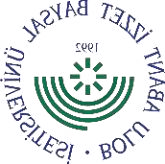 BOLU ABANT İZZET BAYSAL ÜNİVERSİTESİ İŞLETMEDE MESLEKİ EĞİTİM VE STAJ BAŞVURU VE KABUL FORMUİLGİLİ MAKAMAAşağıda bilgileri yer alan öğrencimizin Bolu Abant İzzet Baysal Üniversitesi Ön Lisans ve Lisans Eğitim-Öğretim ve Sınav Yönetmeliği gereği İşletmede Mesleki Eğitim/Staj eğitimini kuruluşunuzda yapmasında göstereceğiniz ilgiye teşekkür eder, çalışmalarınızda başarılar dileriz.İŞLETMEDE MESLEKİ EĞİTİM VEYA STAJ YAPILAN KURUM/KURULUŞ İLE İLGİLİ BİLGİLERİŞVEREN VEYA YETKİLİNİNNOT 1: İşletmede Mesleki Eğitim/Staj süresi içerisinde alınan rapor, istirahat vb. durumları belgelerin aslını ibraz etmek üzere en geç 2(iki) iş günü içerisinde bölüm sekreterliğine ve uygulamalı eğitimi komisyonuna bildireceğimi, İşletmede Mesleki Eğitimimden/Stajımdan vazgeçme niyetim halinde en az 3(üç) iş günü önceden ilgili program başkanlığına, bölüm başkanlığına ve uygulamalı eğitim komisyonuna bilgi vereceğimi, aksi halde 5510 sayılı kanun gereği doğacak cezai yükümlülükleri kabul ettiğimi taahhüt ederim.NOT 2: Teslim edilecek form 2(iki) asıl nüsha olarak (fotokopi değil) hazırlanır. İşletmede Mesleki Eğitim/Staj dönemi ilan edilen tarihe kadar 1(bir) nüshasının ilgili akademik birim uygulamalı eğitim komisyonuna ve 1(bir) nüshasının İşletmede Mesleki Eğitim/Staj yapılacak kurum/kuruluşa teslim edilmesi zorunludur.Adı SoyadıT.C. Kimlik NoÖğrenci NoÖğretim YılıE-posta AdresiTelefon No(GSM)Akademik BirimBölümü/ Programıİkametgah Adresiİşletmede Mesleki Eğitim veya Staj Başlangıç Tarihi…/…/20…İşletmede Mesleki Eğitim veya Staj Bitiş Tarihi…/…/20…İşletmede Mesleki Eğitim veya Staj Eğitim Süresiİş Günü:İşletmede Mesleki Eğitim veya Staj Eğitim Süresiİş Günü:Kurum/Kuruluş AdıKurum/Kuruluş AdresiFaaliyet Alanı (Sektör)Personel SayısıTelefon NoFaks NoE- postaWeb Adresiİşletme IBAN No:Adı SoyadıGöreviÖğrencinin İşletmede Mesleki veya Staj yapması uygundur.Mühür/İmza Tarih:E-postaÖğrencinin İşletmede Mesleki veya Staj yapması uygundur.Mühür/İmza Tarih:TarihÖğrencinin İşletmede Mesleki veya Staj yapması uygundur.Mühür/İmza Tarih:İşveren SGK Tescil NoÖğrencinin İşletmede Mesleki veya Staj yapması uygundur.Mühür/İmza Tarih:Öğrencinin İmzasıUygulamalı Eğitimler AltKomisyonu OnayıUygulamalı Eğitimler Komisyonu OnayıBelge üzerindeki bilgilerin doğru olduğunu bildiririm.Adı Soyadı:Adı Soyadı:Adı Soyadı:Tarih:Tarih:Tarih:İmza:İmza:İmza: